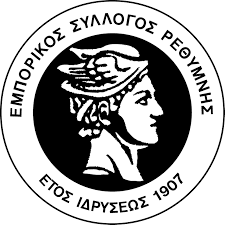 Ανοιχτή Πρόσκληση για την Επιλογή Στελέχους Υποστήριξης του Εμπορικού Συλλόγου Ρεθύμνου, Συνδικαιούχου της Πράξης «Ανοικτό Κέντρο Εμπορίου Δήμου Ρεθύμνου»Η Πρόσκληση θα παραμείνει ενεργή για 10 ημερολογιακές ημέρες, δηλαδή από την Τρίτη 31-01-2023 έως και τη Δευτέρα  13-02-2023.Ανοιχτή Πρόσκληση για την επιλογή ενός στελέχους υποστήριξης του Εμπορικού Συλλόγου Ρεθύμνου, Συνδικαιούχου της Πράξης «Ανοικτό Κέντρο Εμπορίου Δήμου Ρεθύμνου» στο πλαίσιο της Δράσης «Ανοιχτά Κέντρα Εμπορίου» με κωδικό ΟΠΣ 5034932»Η Πρόεδρος του Εμπορικού Συλλόγου Ρεθύμνου,Λαμβάνοντας υπόψιν: Τον Ν. 4412/2016 «Δημόσιες Συμβάσεις Έργων, Προμηθειών και Υπηρεσιών (προσαρμογή στις Οδηγίες 2014/24/ ΕΕ και 2014/25/ΕΕ) (Α΄147).Το άρθρο 90 του Π.Δ. 63/2005 «Κωδικοποίηση των διατάξεων για την Κυβέρνηση και τα Κυβερνητικά Όργανα (ΦΕΚ Α/98/2005), όπως ισχύει.Το Ν. 3614/2007 «Διαχείριση, έλεγχος και εφαρμογή αναπτυξιακών παρεμβάσεων για την προγραμματική περίοδο 2007-2013» (ΦΕΚ 267/Α/3-12-2007), ως ισχύει.Το Ν. 4314/2014 (ΦΕΚ Α’ 265/23/12/2014) «Α) Για τη διαχείριση, τον έλεγχο και την εφαρμογή αναπτυξιακών παρεμβάσεων για την προγραμματική περίοδο 2014-2020, Β) Ενσωμάτωση της Οδηγίας 2012/17 του Ευρωπαϊκού Κοινοβουλίου και του Συμβουλίου της 13ης Ιουνίου 2012 (ΕΕ L 156/16.6.2012) στο ελληνικό δίκαιο, τροποποίηση του ν. 3419/2005 (Α 297) και άλλες διατάξεις», όπως ισχύει.Το άρθρο 235 παρ. 3 του Ν. 4389/2016 (ΦΕΚ Α 94/27.5.2016) «Επείγουσες διατάξεις για την εφαρμογή της συμφωνίας δημοσιονομικών στόχων και διαρθρωτικών μεταρρυθμίσεων και άλλες διατάξεις».Την υπ’ αριθμ. 126829/ΕΥΘΥ 1217/8.12.2015 Κοινή Απόφαση των Υπουργών Οικονομικών και Οικονομίας, Ανάπτυξης, και Τουρισμού «Σύστημα δημοσιονομικών διορθώσεων και διαδικασίες ανάκτησης αχρεωστήτως ή παρανόμως καταβληθέντων ποσών από πόρους του Κρατικού Προϋπολογισμού για την υλοποίηση Προγραμμάτων συγχρηματοδοτούμενων στο πλαίσιο του ΕΣΠΑ 2014 – 2020, σύμφωνα με το άρθρο 22 του Ν. 4314/2014», όπως ισχύουν,Τις κατά περίπτωση διατάξεις που διέπουν το ΔικαιούχοΤην από 28/06/2019 με αρ. πρωτ. Α.Π.: Α4273/1435/Α3 Απόφαση Ένταξης  της Πράξης «ΑΝΟΙΚΤΟ ΚΕΝΤΡΟ ΕΜΠΟΡΙΟΥ ΔΗΜΟΥ ΡΕΘΥΜΝΟΥ»Την από 23/11/2018 Απόφαση Δ.Σ. του Εμπορικού Συλλόγου Ρεθύμνου για την αποδοχή των όρων ένταξης της προαναφερθείσας ΠράξηςΤην εξουσιοδότηση της Προέδρου κα. ΤΣΙΚΙΝΤΙΚΟΥ ΑΘΗΝΑΣ για την υπογραφή κάθε εγγράφου που θα αφορά την παρούσα πρόσκληση επιλογής στελέχους και την πρόσληψη αυτού, στο πλαίσιο υλοποίησης της Πράξης «Ανοικτό Κέντρο Εμπορίου Δήμου ΡΕΘΥΜΝΟΥ με Κωδικό ΟΠΣ 5034932Την από 19/12/2022 Απόφαση Δ.Σ. του Εμπορικού Συλλόγου Ρεθύμνου για την έγκριση της παρούσας Ανοιχτής Πρόσκλησης για την Επιλογή ενός Στελέχους Υποστήριξης του Εμπορικού Συλλόγου  ΡΕΘΥΜΝΟΥ, Συνδικαιούχου της Πράξης «Ανοικτό Κέντρο Εμπορίου Δήμου ΡΕΘΥΜΝΟΥ με Κωδικό ΟΠΣ 5034932ΚΑΛΕΙΤους ενδιαφερόμενους να υποβάλλουν αίτηση υποψηφιότητας για την πλήρωση μίας θέσης έκτακτου στελέχους για την υποστήριξη του Εμπορικού Συλλόγου Ρεθύμνου στο πλαίσιο του Υποέργου 8 «Αμοιβές προσωπικού» της Πράξης «Ανοικτά Κέντρα Εμπορίου Δήμου Ρεθύμνου»  με κωδικό ΟΠΣ 5034932.Η πράξη υλοποιείται στο πλαίσιο του Ε.Π. Ανταγωνιστικότητα, Επιχειρηματικότητα και Καινοτομία,  του Υπουργείου Οικονομίας και Ανάπτυξης και η συγχρηματοδότηση προέρχεται αποκλειστικά από το Ευρωπαϊκό Κοινωνικό Ταμείο της Ευρωπαϊκής Ένωσης  και την Ελλάδα».Οι υποψήφιοι θα πρέπει: Να μην έχουν καταδικασθεί για κακούργημα και με οποιαδήποτε ποινή για κλοπή, υπεξαίρεση (κοινή και στην υπηρεσία), απάτη, εκβίαση, πλαστογραφία, απιστία δικηγόρου, δωροδοκία, καταπίεση, απιστία περί την υπηρεσία, παράβαση καθήκοντος, καθ` υποτροπή συκοφαντική δυσφήμηση, καθώς και για οποιοδήποτε έγκλημα κατά της γενετήσιας ελευθερίας ή έγκλημα οικονομικής εκμετάλλευσης της γενετήσιας ζωής.Να μην έχουν παραπεμφθεί με τελεσίδικο βούλευμα για κακούργημα ή για πλημμέλημα του προηγούμενου εδαφίου, έστω και αν το αδίκημα έχει παραγραφεί. Να μην έχουν στερηθεί λόγω καταδίκης τα πολιτικά τους δικαιώματα.Να μην τελούν υπό στερητική δικαστική συμπαράσταση (πλήρη ή μερική), υπό επικουρική δικαστική συμπαράσταση (πλήρη ή μερική) και υπό τις δύο αυτές καταστάσεις.Α. ΑΝΤΙΚΕΙΜΕΝΟ ΣΥΜΒΑΣΗΣ – ΔΙΑΡΚΕΙΑ ΣΥΜΒΑΣΗΣΑ.1. ΑΝΤΙΚΕΙΜΕΝΟ ΣΥΜΒΑΣΗΣ  Το υπό πρόσληψη στέλεχος θα παρέχει τις εξής υπηρεσίες:Πακέτο Εργασίας 1 : Εργασίες παρακολούθησης φυσικού αντικειμένου:Διαχείριση, παρακολούθηση και επίβλεψη του φυσικού αντικειμένου στα: Υποέργο6: Ανάδειξη ταυτότητας εμπορικών καταστημάτων. Υποέργο7: Προώθηση και προβολή εμπορικού κέντρου μέσω ηλεκτρονικής πλατφόρμας και μέσω διαδικτυακών εφαρμογών. Υποέργο8: Πρόσληψη 2 ατόμων για όλη την περίοδο υλοποίησης του έργου για διοικητική εξυπηρέτηση του έργου. Υποέργο9: Έκδοση οικοδομικών αδειών μικρής κλίμακας για όποιες επιχειρήσεις απαιτηθεί, τις οποίες υλοποιεί ο Συνδικαιούχος, ιδιαίτερα σε ότι αφορά την τήρηση του χρονοδιαγράμματος και της ποιότητας των παραδοτέων των επιμέρους εργασιών:Σύνταξη και υποβολή αναφορών προς τον Υπεύθυνο της Πράξης για την πορεία υλοποίησης του έργου του Συνδικαιούχου, ως προς το φυσικό του αντικείμενοΑναγνώριση δυσλειτουργιών / καθυστερήσεων / προβληματικών καταστάσεων που επηρεάζουν την υλοποίηση του φυσικού αντικειμένου του έργου του Συνδικαιούχου, διατύπωση προτάσεων αντιμετώπισης και ανάληψη σχετικής δράσης για την υποστήριξη της ορθής, έγκαιρης και επιτυχημένης ολοκλήρωσής τουΠαρακολούθηση φυσικού αντικειμένου συμβάσεων με αναδόχουςΠαρακολούθηση οικονομικού αντικειμένου συμβάσεων με αναδόχουςΥποστήριξη της Επιτροπής Παρακολούθησης και Παραλαβής του έργου στην παραλαβή των παραδοτέων των αναδόχων, μεταξύ άλλων με σύνταξη αναφορών και εισηγήσεων προς αυτήν αναφορικά με την παραλαβή του έργου και την πληρωμή των αναδόχωνΠαραδοτέα: Π. 1: Μηνιαία  αναφορά του στελέχους (που θα παρακολουθεί το φυσικό αντικείμενο) προς τον Υπεύθυνο του έργου με συνοπτική παρουσίαση των θεμάτων που εξετάστηκαν κατά την παρακολούθηση του Φυσικού αντικειμένου καθώς και προτάσεων επιτάχυνσης/βέλτιστης διαχείρισηςΠ1.1: Κατάρτιση και παρακολούθηση επικαιροποιημένου χρονοδιαγράμματος ενεργειώνΠ1.2: Τήρηση φακέλου συμβάσεων Πακέτο Εργασίας  2: Εργασίες παρακολούθησης οικονομικού αντικειμένου:Παρακολούθηση του οικονομικού αντικειμένου και συνεργασία με τον Υπεύθυνο Οικονομικής Διαχείρισης του φορέα για την παραγωγή των απαραίτητων οικονομικών στοιχείων και αναφορώνΕπίβλεψη των ενεργειών που απαιτούνται για την ομαλή υλοποίηση του οικονομικού αντικειμένου του έργου του ΣυνδικαιούχουΣύνταξη και υποβολή αναφορών προς τον Υπεύθυνο της Πράξης για την πορεία υλοποίησης του έργου του Συνδικαιούχου, ως προς το οικονομικό του αντικείμενοΑναγνώριση δυσλειτουργιών / καθυστερήσεων / προβληματικών καταστάσεων που επηρεάζουν την υλοποίηση του οικονομικού αντικειμένου του έργου, διατύπωση προτάσεων αντιμετώπισης και ανάληψη σχετικής δράσης για την υποστήριξη της ορθής, έγκαιρης και επιτυχημένης ολοκλήρωσής τουΠαραδοτέα:Π.2: Μηνιαία αναφορά (του στελέχους που θα παρακολουθεί το οικονομικό αντικείμενο) προς τον Υπεύθυνο έργου ως προς το οικονομικό αντικείμενο του έργουΠ2.1: Κατάρτιση cash flow ΈργουΠ2.2: Τήρηση φακέλου συμβάσεωνΠακέτο Εργασίας 3 :  Εργασίες σχετικές με  την προετοιμασία/προεργασία, έλεγχο και πληρότητα δικαιολογητικών:Συνεργασία με τον Δικαιούχο για την προετοιμασία/προεργασία, έλεγχο και πληρότητα δικαιολογητικών του Τεχνικού Δελτίου Πράξης (ΤΔΠ) και τυχόν τροποποιήσεων αυτού, όσον αφορά στα Υποέργα: «8: Δαπάνες για αμοιβές προσωπικού για το Συνδικαιούχο», «6: Προμήθεια και εγκατάσταση υλικών για την ανάδειξη ταυτότητας της εμπορικής περιοχής», «7: Προβολή και προώθηση της εμπορικής περιοχής»  και «9: Έκδοση αδειών μικρής κλίμακας για παρεμβάσεις σε ωφελούμενες επιχειρήσεις»Συνεργασία με τον Δικαιούχο για την προετοιμασία/προεργασία, έλεγχο και πληρότητα δικαιολογητικών Μηνιαίων Δελτίων Δήλωσης Δαπανών Πράξης (ΔΔΔΠ) όσον αφορά στα Υποέργα: «6: Προμήθεια και εγκατάσταση υλικών για την ανάδειξη ταυτότητας της εμπορικής περιοχής» και  «7: Προβολή και προώθηση της εμπορικής περιοχής»Συνεργασία με τον Δικαιούχο για την προετοιμασία/προεργασία, έλεγχο και πληρότητα δικαιολογητικών των Αιτημάτων Χρηματοδότησης στα Υποέργα: «8: Δαπάνες για αμοιβές προσωπικού για το Συνδικαιούχο», «6: Προμήθεια και εγκατάσταση υλικών για την ανάδειξη ταυτότητας της εμπορικής περιοχής», «7: Προβολή και προώθηση της εμπορικής περιοχής»  και «9: Έκδοση αδειών μικρής κλίμακας για παρεμβάσεις σε ωφελούμενες επιχειρήσεις»Συνεργασία με τον Δικαιούχο για την προετοιμασία/προεργασία, έλεγχο και πληρότητα δικαιολογητικών Δελτίων Προόδου Πράξης (ΔΠΠ) όσον αφορά στα Υποέργα: «8: Δαπάνες για αμοιβές προσωπικού για το Συνδικαιούχο»,  «6: Προμήθεια και εγκατάσταση υλικών για την ανάδειξη ταυτότητας της εμπορικής περιοχής», «7: Προβολή και προώθηση της εμπορικής περιοχής»  και «9: Έκδοση αδειών μικρής κλίμακας για παρεμβάσεις σε ωφελούμενες επιχειρήσεις»Συνεργασία με τον Δικαιούχο για την προετοιμασία/προεργασία, έλεγχο και πληρότητα δικαιολογητικών Τεχνικών Δελτίων Υποέργου (ΤΔΥ) και τυχόν τροποποιήσεων αυτών, στα Υποέργα: «6: Προμήθεια και εγκατάσταση υλικών για την ανάδειξη ταυτότητας της εμπορικής περιοχής» και  «7: Προβολή και προώθηση της εμπορικής περιοχής»Συνεργασία με τον Δικαιούχο για την προετοιμασία/προεργασία, έλεγχο και πληρότητα δικαιολογητικών της Έκθεσης Ολοκλήρωσης της Πράξης και όλων των συνοδευτικών αυτής εγγράφων, στα Υποέργα: «8: Δαπάνες για αμοιβές προσωπικού για το Συνδικαιούχο», «6: Προμήθεια και εγκατάσταση υλικών για την ανάδειξη ταυτότητας της εμπορικής περιοχής», «7: Προβολή και προώθηση της εμπορικής περιοχής»  και «9: Έκδοση αδειών μικρής κλίμακας για παρεμβάσεις σε ωφελούμενες επιχειρήσεις»Παραδοτέα:Π3: Συμπερίληψη στις μηνιαίες αναφορές ως ιδιαίτερου κεφαλαίου για τις ενέργειες που υλοποιήθηκαν και τις εκκρεμότητες με τη Διαχειριστική Αρχή .Π 3.1 :  ΤΔΠ και τροποποιήσεις αυτούΠ 3.2 : Μηνιαία Δελτία Δήλωσης Δαπανών Πράξης (ΔΔΔΠ)Π 3.3 : Δελτία Προόδου Πράξης (ΔΠΠ)Π 3.4 : Τεχνικά Δελτία Υποέργου (ΤΔΥ) και τυχόν τροποποιήσεων αυτώνΠ 3.5 : Έκθεση Ολοκλήρωσης της Πράξης και συνοδευτικά αυτής έγγραφαΠακέτο Εργασίας  4 : Εργασίες σχετικές με Εθνικούς / Διεθνείς Διαγωνισμούς:Σύνταξη φακέλου έργου («φάκελος δημόσιας σύμβασης» του άρθρου 45 του ν.4412) και Τευχών Διακήρυξης διαγωνισμούΔημοσίευση του Τεύχους Διακήρυξης όπου προβλέπεται (π.χ. Επίσημη Εφημερίδα των Ευρωπαϊκών Κοινοτήτων, διαδικτυακή πύλη του φορέα, ανάρτηση στο ΚΗΜΔΗΣ κ.λπ.)Υποδοχή, πρωτοκόλληση, αρχειοθέτηση και υποστήριξη της αρμόδιας Επιτροπής σε όλα τα στάδια της διαδικασίας αξιολόγησης των φακέλων των υποψηφίων έως και την κατακύρωση του έργουΥποστήριξη της διαδικασίας αξιολόγησης των φακέλων των υποψηφίων έως και την τελική επιλογή των συνεργατώνΥποστήριξη της διαδικασίας συμβασιοποίησηςΔημοσίευση των αποτελεσμάτων όπου προβλέπεται (π.χ. Επίσημη Εφημερίδα των Ευρωπαϊκών Κοινοτήτων, διαδικτυακή πύλη του φορέα, ΕΣΗΔΗΣ, ανάρτηση στο ΚΗΜΔΗΣ κ.λπ.)Εργασίες σχετικές με Συνοπτικούς Διαγωνισμούς :Σύνταξη Τευχών Διακήρυξης Συνοπτικού (Πρόχειρου) διαγωνισμού,Δημοσίευση του Τεύχους Διακήρυξης όπου προβλέπεται (π.χ. διαδικτυακή πύλη του φορέα, ανάρτηση στο ΚΗΜΔΗΣ κ.λπ.)Υποδοχή, πρωτοκόλληση, αρχειοθέτηση και υποστήριξη της αρμόδιας Επιτροπής σε όλα τα στάδια της διαδικασίας αξιολόγησης των φακέλων των υποψηφίων έως και την κατακύρωση του έργουΥποστήριξη της διαδικασίας αξιολόγησης των φακέλων των υποψηφίων έως και την τελική επιλογή των συνεργατώνΥποστήριξη της διαδικασίας συμβασιοποίησηςΔημοσίευση των αποτελεσμάτων όπου προβλέπεται (π.χ. διαδικτυακή πύλη του φορέα, ανάρτηση στο ΚΗΜΔΗΣ κ.λπ.)Εργασίες σχετικές με Απευθείας αναθέσεις:Έρευνα αγοράς για τα υπό προμήθεια είδη ή υπηρεσίεςΣύνταξη προδιαγραφών και σχετικών εντύπων της διαδικασίας απευθείας ανάθεσηςΔημοσίευση των σχετικών στοιχείων όπου προβλέπεται (π.χ. ΚΗΜΔΗΣ)Υποδοχή, πρωτοκόλληση, αρχειοθέτηση και υποστήριξη της αρμόδιας Επιτροπής σε όλα τα στάδια της διαδικασίας αξιολόγησης των προσφορών έως και την ανάθεση του έργουΥποστήριξη της διαδικασίας αξιολόγησης των φακέλων των υποψηφίων έως και την τελική επιλογή των συνεργατώνΥποστήριξη της διαδικασίας συμβασιοποίησηςΠαραδοτέα:Π4: Συμπερίληψη στις μηνιαίες αναφορές ως ιδιαίτερου κεφαλαίου για τις ενέργειες που υλοποιήθηκαν και τις εκκρεμότητες των διαγωνισμών ειδικά.Π 4.1:Τεύχη διαγωνισμώνΠ 4.2: Πρακτικά αξιολόγησης διαγωνισμώνΠ 4.3: ΣυμβάσειςΠακέτο Εργασίας  5: Εργασίες Παρακολούθησης της Πράξης :Συμμετοχή στην Κοινή Επιτροπή Παρακολούθησης του έργουΤήρηση Φακέλου του έργου, έλεγχος πληρότητας αυτούΣυντονισμός των επικοινωνιών μεταξύ των στελεχών της Ομάδας Έργου, αλλά και με το εξωτερικό περιβάλλον του έργουΜέριμνα για την ενημέρωση του κοινού και την προβολή του Έργου, σε συνεργασία με τον Δικαιούχο. Υποστήριξη των διαδικασιών δημοσιότητας των αποτελεσμάτων της Πράξης (π.χ. αποστολή Δελτίων Τύπου, δημοσιεύσεις / αναρτήσεις στο διαδικτυακό τόπο του φορέα, δημοσιεύσεις / αναρτήσεις στις παρουσίες του φορέα στα Μέσα Κοινωνικής Δικτύωσης κ.λπ.)Επικοινωνία με τρίτους φορείς του περιβάλλοντος του έργου για όλα τα θέματαΠαραδοτέα:Π.5: Συμπερίληψη στις μηνιαίες αναφορές / απολογισμούς ως ιδιαίτερου κεφαλαίου σύνοψης της πορείας του έργου Π 5.1: Φάκελος ΈργουΗ πρόσληψη προβλέπεται από την Πρόσκληση (Κατηγορία 8 ΣΥΜΒΟΥΛΕΥΤΙΚΕΣ ΥΠΗΡΕΣΙΕΣ ΓΙΑ ΤΗΝ ΥΛΟΠΟΙΗΣΗ ΤΗΣ ΠΡΑΞΗΣ ΓΙΑ ΤΟΝ ΔΙΚΑΙΟΥΧΟ/ΔΑΠΑΝΕΣ ΓΙΑ ΑΜΟΙΒΕΣ ΠΡΟΣΩΠΙΚΟΥ ΓΙΑ ΤΟΝ ΣΥΝΔΙΚΑΙΟΥΧΟ) και στο πλαίσιο της Πράξης έχει προβλεφθεί και θα υλοποιηθεί στο πλαίσιο του Υποέργου 8 Δαπάνες για αμοιβές προσωπικού για τον Συνδικαιούχο, προϋπολογισμού  έως 31.000,00 €.Η  επιλογή του παραπάνω στελέχους  θα γίνει από το Μητρώο Στελεχών που έχει συστήσει η Ελληνική Συνομοσπονδία Εμπορίου & Επιχειρηματικότητας (ΕΣΕΕ) για το σκοπό αυτό. (Αρ. Πρωτ. 7107/06.06.2018 Πρόσκληση Εκδήλωσης Ενδιαφέροντος για τα συγκρότηση Μητρώου Στελεχών Υποστήριξης των Συνδικαιούχων  Εμπορικών Συλλόγων).ΑΜΟΙΒΗ – ΔΙΑΡΚΕΙΑ ΣΥΜΒΑΣΗΣ – ΤΡΟΠΟΣ ΑΜΟΙΒΗΣΤο στέλεχος πρόκειται να απασχοληθεί με σύμβαση μισθωτής εργασίας ορισμένου χρόνου, αποκλειστικά για την παρούσα πράξη και δεν καλύπτει πάγιες και διαρκείς ανάγκες. Η διάρκεια της Σύμβασης ξεκινά με την  υπογραφή της και ολοκληρώνεται με τη λήξη του υποέργου, ήτοι στις 31/12/2023 τουλάχιστον ή έως τη λήξη της Πράξης (εφόσον αποτελέσει μεταγενέστερη ημερομηνία κατόπιν τροποποίησης της πράξης).Στέλεχος 1: έως 31.000,00 €Επισημαίνεται ότι η Πράξη δύναται να παραταθεί μετά από σχετικό αίτημα του Φορέα και έγκριση της ΕΥΔ και στην περίπτωση αυτή το έργο δύναται να παραταθεί μετά από συμφωνία και των δύο συμβαλλόμενων μερών χωρίς αύξηση του οικονομικού αντικειμένου πλέον των προβλεπόμενων στην παρούσα.Η συνολική αμοιβή για την κάθε σύμβαση μισθωτής εργασίας ορισμένου χρόνου θα υπολογιστεί βάσει του καθεστώτος ασφάλισης  του στελέχους. Σε κάθε περίπτωση η  αμοιβή αυτή  δε δύναται να υπερβαίνει το ποσό των 750 ευρώ (καθαρές μηνιαίες αποδοχές)  και συνολικά το ποσό των 31.000,00€. Οι λοιποί όροι και προϋποθέσεις θα εξειδικευτούν μέσω των σχετικών συμβάσεων μίσθωσης έργου.Η πληρωμή της αμοιβής του στελέχους θα γίνεται μηνιαίως με βάση τον πραγματικό χρόνο απασχόλησης, όπως θα προκύπτει από τις εκθέσεις πεπραγμένων. ΤΟΠΟΣ ΕΡΓΑΣΙΑΣΤόπος απασχόλησης θα είναι η έδρα του φορέα στο Ρέθυμνο, ή όπου αλλού υποδειχθεί από τον Εμπορικό Σύλλογο, ανάλογα με της ανάγκες υλοποίησης της Πράξης.ΤΡΟΠΟΣ ΠΑΡΑΛΑΒΗΣ ΤΟΥ ΑΝΑΤΕΘΕΝΤΟΣ ΕΡΓΟΥΤα Παραδοτέα θα ελέγχονται και θα πιστοποιούνται, από την Επιτροπή Παραλαβής και Πιστοποίησης του Υποέργου, και θα συνοδεύονται από Έκθεση του Υπεύθυνου Πράξης. Β. ΠΡΟΣΟΝΤΑ–        Το υπό πρόσληψη στέλεχος θα πρέπει να διαθέτει κατ΄ελάχιστο τα παρακάτω υποχρεωτικά τυπικά προσόντα:Να είναι μέλος του Μητρώου στελεχών υποστήριξης των Συνδικαιούχων Εμπορικών Συλλόγων στην υλοποίηση των έργων «Ανοικτά Κέντρα Εμπορίου» του Επιχειρησιακού Προγράμματος «Ανταγωνιστικότητα, Επιχειρηματικότητα και Καινοτομία, ΕΣΠΑ 2014-2020» που τηρεί η Ελληνική Συνομοσπονδία Εμπορίου & Επιχειρηματικότητας (Ε.Σ.Ε.Ε.)Πτυχίο Τριτοβάθμιας Εκπαίδευσης ελληνικού πανεπιστημιακού ιδρύματος (ΑΕΙ‐ ΑΤΕΙ) ή ισότιμου αναγνωρισμένου (από τα αρμόδια όργανα) τίτλου σχολής του εξωτερικού.Αποδεδειγμένη διετή επαγγελματική εμπειρία σε παροχή υπηρεσιών υποστήριξης, διαχείρισης ή και υλοποίησης συγχρηματοδοτούμενων έργων στο πλαίσιο ευρωπαϊκών ή και διεθνών προγραμμάτωνKαλή γνώση Αγγλικών (επίπεδο B2)Το στέλεχος θα επιλεγεί από το Μητρώο στελεχών υποστήριξης των Συνδικαιούχων Εμπορικών Συλλόγων στην υλοποίηση των έργων «Ανοικτά Κέντρα Εμπορίου» του Επιχειρησιακού Προγράμματος «Ανταγωνιστικότητα, Επιχειρηματικότητα και Καινοτομία, ΕΣΠΑ 2014-2020» που τηρεί η Ελληνική Συνομοσπονδία Εμπορίου & Επιχειρηματικότητας (Ε.Σ.Ε.Ε.). Στη συνέχεια οι υποψήφιοι θα κληθούν σε συνέντευξη ενώπιον της Επιτροπής Αξιολόγησης.Σημείωση: Τα προαναφερόμενα αποτελούν τις ελάχιστες απαιτήσεις συμμετοχής και στην περίπτωση που ο/η υποψήφιος/α δεν τα διαθέτει, αποκλείεται από την μετέπειτα διαδικασία αξιολόγησης και δεν βαθμολογείται.Γ. ΑΞΙΟΛΟΓΗΣΗΗ αξιολόγηση των υποψηφιοτήτων που υποβάλλονται εμπρόθεσμα θα γίνει από την Επιτροπή Διαγωνισμού που έχει συσταθεί με το πρακτικό με αριθμό 3 της από 19/03/2022 συνεδρίασης του Δ.Σ.Μοριοδότηση επιθυμητών προσόντων υποψηφίων (πέραν των υποχρεωτικών τυπικών προσόντων και την ένταξη στο μητρώο στελεχών ΕΣΕΕ)Η κατάταξη των υποψηφίων θα προκύψει σύμφωνα με τον ακόλουθο πίνακα κριτηρίων:Για την τεκμηρίωση της κάλυψης της ελάχιστης απαιτούμενης και της πρόσθετης βαθμολογούμενης Εργασιακής εμπειρίας (βλέπε παρακάτω) θα πρέπει να υποβληθεί Πίνακας  με λεπτομερή στοιχεία, σύμφωνα  με τα προβλεπόμενα της ενότητας 4.3 της παρούσης.Δ. ΔΙΑΔΙΚΑΣΙΑ ΥΠΟΒΟΛΗΣ ΑΙΤΗΣΕΩΝΟι ενδιαφερόμενοι μπορούν να καταθέσουν φάκελο αυτοπροσώπως στο γραφείο του Εμπορικού Συλλόγου Ρεθύμνης,  στη διεύθυνση  Καστρινογιαννάκη 1, Ρέθυμνο, 74100, Ν.Ρεθύμνου  και ώρες 11.00 – 13.00 καθημερινά εκτός από Σάββατο και Κυριακή ή να τον αποστείλουν μέσω ΕΛΤΑ ή εταιρείας ταχυμεταφοράς (courier) σε σφραγισμένο φάκελο με την ένδειξη: Αίτηση υποψηφιότητας για την απασχόληση έκτακτου προσωπικού για τη θέση του Στελέχους Υποστήριξης, στο πλαίσιο υλοποίησης της Πράξης «Ανοικτό Κέντρο Εμπορίου Δήμου Ρεθύμνου με κωδικό ΟΠΣ 5034932», στη διεύθυνση:  Καστρινογιαννάκη 1, Ρέθυμνο, 74100, Ν. Ρεθύμνου.Οι ενδιαφερόμενοι θα πρέπει να έχουν καταθέσει φάκελο υποψηφιότητας, ο οποίος να έχει παραληφθεί και πρωτοκολληθεί έως και τις  13/02/2023  και ώρα 13:00.Ο φάκελος θα περιλαμβάνει τα ακόλουθα:1.       Εκτυπωμένη και υπογεγραμμένη αίτηση2.       Βιογραφικό σημείωμα3.       Τα αποδεικτικά δικαιολογητικά όπως ορίζονται στην παράγραφο ΣΤΟι αιτήσεις που δεν συνοδεύονται από οποιοδήποτε από τα ανωτέρω απαραίτητα δικαιολογητικά απορρίπτονται και δεν αξιολογούνται.Σε περίπτωση που η αποστολή του φακέλου πραγματοποιηθεί μέσω ΕΛΤΑ ή εταιρείας ταχυμεταφοράς, επισημαίνεται ότι η ευθύνη για την εμπρόθεσμη κατάθεσή του έως την ανωτέρω αναφερόμενη ημερομηνία και ώρα στο πρωτόκολλο του Εμπορικού Συλλόγου Ρεθύμνου, ανήκει στον υποψήφιο. Δεν λαμβάνεται υπόψη η ημερομηνία σφραγίδας του ταχυδρομείου για το εμπρόθεσμο της προσφοράς.  Ε. ΔΗΜΟΣΙΟΤΗΤΑΗ Πρόσκληση έχει αναρτηθεί στις 31/01/2023 στην ιστοσελίδα του Εμπορικού Επιμελητηρίου Ρεθύμνου  https://www.eber.gr/, στην ιστοσελίδα του Δήμου Ρεθύμνης https://www.rethymno.gr/ και σε δύο τοπικές ημερήσιες εφημερίδες. Θα παραμείνει ανηρτημένη για 10 ημερολογιακές ημέρες.Η καταληκτική ημερομηνία υποβολής των αιτήσεων θα είναι η 13/02/2023  έως τις 13:00. Εάν η καταληκτική ημερομηνία υποβολής των αιτήσεων συμπίπτει με αργία ή μη εργάσιμη ημέρα, η προθεσμία μετατίθεται για την επόμενη εργάσιμη ημέρα.Δεν λαμβάνονται υπόψη υποψηφιότητες που υποβάλλονται εκπρόθεσμα και δεν τηρούν τις προϋποθέσεις που ορίζονται ως υποχρεωτικές σύμφωνα με τα οριζόμενα στην παρούσα.Οι υποψήφιοι μπορούν να ζητήσουν πληροφορίες ή διευκρινίσεις για το περιεχόμενο της παρούσας πρόσκλησης μέχρι και πέντε (5) ημερολογιακές μέρες πριν την καταληκτική ημερομηνία υποβολής της αίτησης, είτε μέσω ηλεκτρονικού ταχυδρομείου υποβάλλοντας ερωτήσεις στο esreth@yahoo.gr.Επισυνάπτονται τα σχετικά έγγραφα.ΣΤ. ΑΠΟΔΕΙΚΤΙΚΑ ΔΙΚΑΙΟΛΟΓΗΤΙΚΑΤα αποδεικτικά δικαιολογητικά που απαραίτητα θα συνοδεύουν την αίτηση υποψηφιότητας είναι τα κατωτέρω:4.1. Αναλυτικό βιογραφικό Σημείωμα σύμφωνα με το Υπόδειγμα του Παραρτήματος ΙΙΙ4.2. Πτυχίο ΑΕΙ-ΑΤΕΙ Αντίγραφο τίτλου σπουδών, στον οποίο να αναγράφεται ο βαθμός και το έτος κτήσης αυτού. Σε περίπτωση που ο τίτλος σπουδών έχει αποκτηθεί στην αλλοδαπή απαιτείται και η προσκόμιση αντιγράφου της πράξης αναγνώρισης από το ΔΙ.Κ.Α.Τ.Σ.Α. ή το Ι.Τ.Ε. ή του πιστοποιητικού αναγνώρισης από το Δ.Ο.Α.Τ.Α.Π. για την ισοτιμία του τίτλου και τη βαθμολογική αντιστοιχία αυτού.4.3. Απόδειξη Ζητούμενης Επαγγελματικής ΕμπειρίαςΑποδεικτικά της επαγγελματικής εμπειρίας που έχει δηλώσει ο ενδιαφερόμενος στον σχετικό πίνακα του Αναλυτικού Βιογραφικού Σημειώματος (Παράρτημα ΙΙI).Η επαγγελματική εμπειρία αποδεικνύεται με την προσκόμιση βεβαιώσεων ασφαλιστικού φορέα στην οποία θα αναγράφεται η χρονική διάρκεια της ασφάλισης, ή με βεβαιώσεις προϋπηρεσίας από τον εκάστοτε εργοδότη, ή με συμβάσεις εργασίας, ή με συμβάσεις έργου που έχει αναλάβει και ολοκληρώσει ο υποψήφιος ή με δελτία παροχής υπηρεσιών που να καλύπτουν την χρονική διάρκεια και το είδος της εμπειρίας. Για τη συμμετοχή σε συγχρηματοδοτούμενα προγράμματα ή έργα, η απαιτούμενη επαγγελματική εμπειρία αποδεικνύεται με βεβαίωση του διοικητικού υπευθύνου στην οποία θα αναφέρονται για κάθε έργο ή πρόγραμμα ο τίτλος, η διάρκεια απασχόλησης του υποψηφίου και η συμβατική σχέση με την οποία συνδεόταν ο υποψήφιος με τον φορέα.Εάν ο Πελάτης είναι δημόσιος φορέας, ως στοιχείο τεκμηρίωσης υποβάλλεται βεβαίωση καλής εκτέλεσης που συντάσσεται από την αρμόδια δημόσια αρχή.Εάν ο Πελάτης είναι ιδιώτης, ως στοιχείο τεκμηρίωσης υποβάλλεται βεβαίωση του Εργοδότη ή σχετικό παραστατικό από το οποίο να προκύπτει η προϋπηρεσία.4.4. Απόδειξη γνώσης χειρισμού Η/ΥΗ γνώση χειρισμού Η/Υ αποδεικνύεται ως εξής:1) Με πιστοποιητικά Πληροφορικής ή γνώσης χειρισμού Η/Υ που εκδίδονται από φορείς οι οποίοι πιστοποιούνται από τον Εθνικό Οργανισμό Πιστοποίησης Προσόντων και Επαγγελματικού Προσανατολισμού (ΕΟΠΠΕΠ) πρώην Οργανισμός Επαγγελματικής Εκπαίδευσης και Κατάρτισης (Ο.Ε.Ε.Κ.) ή έχουν εκδοθεί από τον ίδιο τον Ο.Ε.Ε.Κ. Σε περίπτωση που ο υποψήφιος έχει ολοκληρώσει με επιτυχία τις εξετάσεις στις οριζόμενες από την Πρόσκληση ενότητες  α)επεξεργασίας κειμένων, β) Υπολογιστικών φύλλων, γ) υπηρεσιών διαδικτύου αλλά το σχετικό πιστοποιητικό δεν έχει ακόμη εκδοθεί, μπορεί να γίνει αποδεκτή σχετική περί τούτου βεβαίωση του κατά τα ανωτέρω πιστοποιημένου φορέα έκδοσης αυτού. Γίνονται επίσης δεκτά, εφόσον περιλαμβάνουν τις ανωτέρω ενότητες, πιστοποιητικά Γνώσεων Χειρισμού Η/Υ που έχουν εκδοθείαπό τον ΟΕΕΚ, κατόπιν επιτυχούς συμμετοχής του υποψηφίου σε εξετάσεις πιστοποίησης Γνώσεων Χειρισμού Η/Υ φυσικών προσώπων που διοργάνωσε ο Οργανισμός.2) Με τίτλους σπουδών, τριτοβάθμιας, μεταδευτεροβάθμιας ή δευτεροβάθμιας εκπαίδευσης, ειδικότητας Πληροφορικής ή γνώσης χειρισμού Η/Υ.3) Με τίτλους σπουδών, βασικούς ή /και μεταπτυχιακούς, Πανεπιστημιακής ή/και Τεχνολογικής εκπαίδευσης, από την αναλυτική βαθμολογία των οποίων προκύπτει ότι οι υποψήφιοι έχουν παρακολουθήσει τέσσερα τουλάχιστον μαθήματα, υποχρεωτικά ή κατ’ επιλογή, Πληροφορικής ή γνώσης χειρισμού Η/Υ. Καθένα από τα τέσσερα αυτά μαθήματα μπορεί να έχει πραγματοποιηθεί στο πλαίσιο της απόκτησης τίτλου σπουδών είτε Πανεπιστημιακής (Π.Ε), είτε Τεχνολογικής (ΤΕ) Εκπαίδευσης είτε μεταπτυχιακού τίτλου είτε διδακτορικού διπλώματος και υπολογίζονται αθροιστικά.4.5 Υπεύθυνη δήλωση (με θεώρηση γνησίου υπογραφής)Υπεύθυνη δήλωση του Ν. 1599/1986, στην οποία ο προσφέρων θα δηλώνει όλους τους οργανισμούς κοινωνικής ασφάλισης στους οποίους οφείλει να καταβάλλει  εισφορές και με την οποία βεβαιώνεται ότι:α) έλαβε γνώση των όρων της παρούσας πρόσκλησης, τους οποίους και αποδέχεται πλήρως ,β) τα δικαιολογητικά που υποβάλλονται είναι γνήσια αντίγραφα των πρωτοτύπωνγ) για τους άνδρες ότι έχουν εκπληρώσει τις στρατιωτικές υποχρεώσεις ή έχουν απαλλαγεί νόμιμα από αυτές,δ) ότι δεν έχουν καταδικαστεί για κακούργημα και δεν έχουν λόγω καταδίκης, στερηθεί τα πολιτικά τους δικαιώματα, έστω και αν έχει λήξει ο χρόνος που ορίστηκε για τη στέρηση,ε) ότι δεν έχουν καταδικασθεί για κλοπή, υπεξαίρεση απάτη, εκβίαση, πλαστογραφία, απιστία, δωροδοκία ή δωροληψία, καταπίεση, παράβαση καθήκοντος, συκοφαντική δυσφήμιση ή εγκλήματα κατά των ηθών ή το νόμισμα,στ) ότι δεν είναι υπόδικοι και δεν έχουν παραπεμφθεί με τελεσίδικο βούλευμα για κακούργημα ή για πλημμέλημα της προηγούμενης περίπτωσης, έστω και αν το αδίκημα παραγράφηκεζ) ότι δεν υπάρχει κώλυμα από απαγόρευση ή δικαστική αντίληψη.η) τα δηλωθέντα στοιχεία /εμπειρία που αναφέρονται στο βιογραφικό μου σημείωμα είναι ακριβή και αληθή,4.6 Απόδειξη γνώσης αγγλική γλώσσαςΗ γνώση της Αγγλικής γλώσσας (άριστη Γ2/C2, πολύ καλή Γ1/C1, καλή Β2 και μέτρια Β1 αποδεικνύεται με βάση το άρθρο 1 π.δ 146/2007 «Τροποποίηση διατάξεων του π.δ 50/2001 Καθορισμός προσόντων διορισμού σε θέσεις φορέων του δημόσιου τομέα όπως αυτό ισχύει» (ΦΕΚ 185/3.8.2007/τ.Α’), σε συνδυασμό με το τελευταίο εδάφιο της παρ.1 του άρθρου 1 π.δ. 116/2006 «Τροποποίηση του άρθρου 28 του π.δ. 50/2001LL. (ΦΕΚ ≫ 115/9.6.2006/τ.Α’»,Ζ. ΔΙΑΔΙΚΑΣΙΑ ΑΞΙΟΛΟΓΗΣΗΣ, ΒΑΘΜΟΛΟΓΗΣΗΣ ΚΑΙ ΣΥΝΕΝΤΕΥΞΗΣ.Με την υποβολή της Αίτησης Εκδήλωσης Ενδιαφέροντος, οι ενδιαφερόμενοι/ες αποδέχονται πλήρως και ανεπιφύλακτα τους όρους της παρούσας Πρόσκλησης Εκδήλωσης Ενδιαφέροντος, καθώς και ότι η διαδικασία δύναται με απόφαση του ΔΣ του Εμπορικού Συλλόγου Ρεθύμνου να διακοπεί, αναβληθεί ή επαναληφθεί με το ίδιο ή και άλλο περιεχόμενο. Η συμμετοχή στη διαδικασία επιλογής συνιστά αμάχητο τεκμήριο ότι ο ενδιαφερόμενος έχει λάβει πλήρη γνώση της παρούσας Πρόσκλησης καθώς και της εφαρμοστέας νομοθεσίας. Η συμμετοχή στη διαδικασία επιλογής συνιστά, επίσης, αμάχητο τεκμήριο ότι ο ενδιαφερόμενος έχει αποδεχθεί πλήρως και ανεπιφυλάκτως τη νομιμότητα του συνόλου των όρων της παρούσας Πρόσκλησης καθώς και την αποκλειστική αρμοδιότητα της Επιτροπής Διενέργειας του Διαγωνισμού για την εξέταση της κάλυψης  των ελάχιστων απαιτήσεων  συμμετοχής, και των βαθμολογούμενων κριτηρίων.Μετά την αρχική αξιολόγηση των αιτήσεων οι υποψήφιοι ενημερώνονται μέσω ηλεκτρονικής αλληλογραφίας στην διεύθυνση που έχουν δηλώσει στην αίτησή τους για τη ημερομηνία και τον τόπο πραγματοποίησης της  δια ζώσης συνέντευξης.Η συλλογή και τήρηση των προσωπικών δεδομένων θα είναι σύμφωνη με τις διατάξεις του Ευρωπαϊκού Κανονισμού 2016/679 (Βλ. Παράρτημα Ι).Αποτελέσματα αξιολόγησης – κατάταξης: Μετά την αξιολόγηση των αιτήσεων και τη διεξαγωγή της συνέντευξης, οι υποψήφιοι ενημερώνονται μέσω ηλεκτρονικής αλληλογραφίας στην διεύθυνση που έχουν δηλώσει στην αίτησή τους, για τα προσωρινά αποτελέσματα κατάταξης (τα οποία αναρτώνται στην ιστοσελίδα του Εμπορικού Επιμελητηρίου Ρεθύμνου  https://www.eber.gr/ ,  λαμβάνοντας υπόψη τα οριζόμενα στον GDPR – ΓΚΠΔ (ΕΕ 2016/679). Οι υποψήφιοι, έχουν τη δυνατότητα να υποβάλλουν γραπτή ένσταση επί των προσωρινών αποτελεσμάτων, εντός τριών εργάσιμων ημερών από την ενημέρωσή τους. Μετά την αξιολόγηση τυχών ενστάσεων οι υποψήφιοι ενημερώνονται μέσω ηλεκτρονικής αλληλογραφίας στην διεύθυνση που έχουν δηλώσει στην αίτησή τους, για τα οριστικά αποτελέσματα κατάταξης (τα οποία αναρτώνται στην ιστοσελίδα του Εμπορικού Επιμελητηρίου Ρεθύμνου  https://www.eber.gr/, λαμβάνοντας υπόψη τα οριζόμενα στον GDPR – ΓΚΠΔ (ΕΕ 2016/679).Επισημαίνεται ότι σε περίπτωση ισοβαθμίας προκρίνεται το άτομο που συγκέντρωσε μεγαλύτερο βαθμό στο σύνολο των βαθμολογούμενων κριτηρίων αξιολόγησης πλην της συνέντευξης ενώ στην περίπτωση που υπάρχει και πάλι ισοβαθμία  θα γίνεται κλήρωση μεταξύ των ισοβαθμούντων.Τήρηση γενικών αρχών: Η επιλογή γίνεται τηρώντας την ισχύουσα νομοθεσία και τις γενικές αρχές της συνθήκης της ΕΚ. Οι όροι της πρόσκλησης για επιλογή έκτακτου προσωπικού σε καμία περίπτωση δεν πρέπει να θίγουν την αρχή της ίσης μεταχείρισης, της μη διάκρισης, της ισότητας των φύλων και της διαφάνειας.Εμπιστευτικότητα: Όλα τα στοιχεία του φακέλου υποψηφιότητας θεωρούνται εμπιστευτικά, και χρησιμοποιούνται αποκλειστικά για την αξιολόγηση στο πλαίσιο της παρούσας πρόσκλησης εκδήλωσης ενδιαφέροντος. Η Πρόεδρος του Εμπορικού Συλλόγου ΡεθύμνουΤσικιντίκου Κ. ΑθηνάΠαράρτημα Ι ΚΑΝΟΝΙΣΜΟΣ (ΕΕ) 2016/679 ΤΟΥ ΕΥΡΩΠΑΪΚΟΥ ΚΟΙΝΟΒΟΥΛΙΟΥ ΚΑΙ ΤΟΥ ΣΥΜΒΟΥΛΙΟΥ της 27ης Απριλίου 2016 για την προστασία των φυσικών προσώπων έναντι της επεξεργασίας των δεδομένων προσωπικού χαρακτήρα και για την ελεύθερη κυκλοφορία των δεδομένων αυτών και την κατάργηση της οδηγίας 95/46/ΕΚ (Γενικός Κανονισμός για την Προστασία Δεδομένων): https://eur-lex.europa.eu/legal-content/EL/TXT/PDF/?uri=CELEX:32016R0679&from=ELΑ/ΑΚΡΙΤΗΡΙΑΜΕΓΙΣΤΗ ΒΑΘΜΟΛΟΓΙΑ1ΓΝΩΣΗ ΑΓΓΛΙΚΗΣ (Βαθμολογείται το ανώτερο πιστοποιημένο επίπεδο)5 Βαθμοί C1/ 10 C2102Εμπειρία στη Διοίκηση Έργων / Προγραμμάτων5 ΒΑΘΜΟI ΓΙΑ ΚΑΘΕ ΕΤΟΣ ΕΜΠΕΙΡΙΑΣ (Πλέον των ετών της ελάχιστης απαιτούμενης εμπειρίας)153ΓΝΩΣΕΙΣ ΧΡΗΣΗΣ Η/ΥΑΠΟΔΕΙΚΤΙΚΟ ECDL Ή ΑΛΛΟ ΠΑΡΕΜΦΕΡΕΣ304ΣΥΝΕΝΤΕΥΞΗ45ΣΥΝΟΛΟ100